Управление  образованияАдминистрации Ярославского  муниципального районаП Р И К А Зот 12.07.2019                                                                                                                     №  185 О проведении конкурсного отбора   В соответствии с постановлением Администрации ЯМР от 05.06.2019  № 1052                    « О порядке предоставления поддержки социально ориентированным некоммерческим организациям на реализацию проекта по обеспечению развития системы дополнительного образования детей в Ярославском муниципальном районе в части реализации механизма персонифицированного финансирования», в целях реализации и обеспечения функционирования механизма персонифицированного финансирования дополнительного образования детей, закрепления в качестве уполномоченной организации социально ориентированной некоммерческой организации, ПРИКАЗЫВАЮ:           1. Провести конкурсный отбор на предоставление субсидии из бюджета Ярославского муниципального района социально ориентированным некоммерческим организациям на реализацию проекта по обеспечению развития системы дополнительного образования детей посредством внедрения механизма персонифицированного финансирования в 2019 году (далее – Конкурс).           2.    Конкурсной комиссии:           2.1. в срок до 17 июля  2019 года обеспечить размещение на официальном сайте управления образования Администрации ЯМР  в информационно-телекоммуникационной сети «Интернет»  объявления о проведении Конкурса в соответствии с Приложением 1.           2.2. в срок до 30 июля  2019 года обеспечить проведение Конкурса, подведение его итогов и извещение победителей о результатах Конкурса.            3. Утвердить состав конкурсной комиссии управления образования Администрации ЯМР по проведению Конкурса на предоставление субсидий из бюджета Ярославского муниципального района социально ориентированным некоммерческим организациям на реализацию проекта по обеспечению развития системы дополнительного образования детей посредством внедрения механизма персонифицированного финансирования в 2019 году (далее – конкурсная комиссия) в соответствии с Приложением 2. Утвердить положение о конкурсной комиссии в соответствии с Приложением 3.Контроль исполнения настоящего приказа оставляю за собой.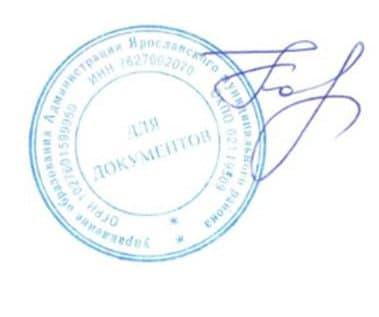 Начальник управления образования:                                                                  Е.А. КостыговаНиколаева С.А., 25-46-44Приложение 1 к приказу управления образования                                                                                                              от    12.07.219   № 185 УтверждаюНачальник управления образования_______________/Е.А. Костыгова/ОБЪЯВЛЕНИЕ
о проведении конкурсного отбора на предоставление субсидий из бюджета Ярославского муниципального района  социально ориентированным некоммерческим организациям на реализацию проекта по обеспечению развития системы дополнительного образования детей в Ярославском муниципальном районе в части реализации механизма персонифицированного финансирования в 2019 годуОбщие положения.Конкурсный отбор на предоставление субсидий из бюджета Ярославского муниципального района  социально ориентированным некоммерческим организациям на реализацию проекта по обеспечению развития системы дополнительного образования детей в Ярославском муниципальном районе в части реализации механизма персонифицированного финансирования в 2019 году (далее – Конкурс, Проект) проводится управлением образования Администрации Ярославского муниципального района (далее  - Организатор)  в соответствии с постановлением Администрации ЯМР от 05.06.2019 № 1052 «О порядке предоставления поддержки социально ориентированным некоммерческим организациям на реализацию проекта по обеспечению развития системы дополнительного образования детей в Ярославском муниципальном районе в части реализации механизма персонифицированного финансирования» (далее – Порядок),  и приказом управления образования Администрации ЯМР от 12.07.2019 № 185   «О проведении конкурсного отбора» в рамках реализации мероприятия «Обеспечение персонифицированного финансирования дополнительного образования детей» «Ведомственной целевой программы по отрасли «Образование» на 2015-2019 годы»  (постановление Администрации Ярославского муниципального района  от 31.10.2017 №3785 «Об утверждении ведомственной целевой программы по отрасли «Образование» на 2015-2019 годы»).Конкурс является публичным. Участниками Конкурса являются социально ориентированные некоммерческие организации (далее – Организации), подавшие в установленном настоящим объявлением порядке заявки на участие в Конкурсе (далее – Заявки) по форме, установленной Приложением 1 к настоящему объявлению, с приложением документов, предусмотренных  пунктом 2.2 настоящего объявления.Требования к содержанию, форме и составу заявки.Условиями Конкурса являются: Оформление заявки в соответствии с приложением 1 к настоящему объявлению;Наличие приложенных к заявке  всех необходимых документов, предусмотренных  пунктом 2.2 настоящего объявления;Организация в соответствии с законодательством Российской Федерации признается социально ориентированной некоммерческой организацией и осуществляет в соответствии с учредительными документами благотворительную деятельность и (или) деятельность в области образования);Организация не должна находиться в процессе реорганизации, ликвидации, банкротства;отсутствие у Организации фактов неисполнения обязательств перед уполномоченным органом и Администрацией Ярославского муниципального района;отсутствие у Организации  неисполненных обязательств по уплате налогов, сборов, страховых взносов, пеней, штрафов, процентов, подлежащих уплате в соответствии с законодательством Российской Федерации о налогах и сборах;отсутствие у Организации просроченной задолженности по возврату в  бюджет Ярославского муниципального района субсидий, бюджетных инвестиций, предоставленных в том числе в соответствии с иными правовыми актами, и иная просроченная задолженность перед местным бюджетом;целевые показатели Проекта, представленного Организацией, соответствуют параметрам Программы персонифицированного финансирования дополнительного образования детей в Ярославском муниципальном районе на 2019 год, утвержденной постановлением Администрации ЯМР от 08.07.2019 № 1218 (далее – Программа персонифицированного финансирования) в части подушевых нормативов обеспечения сертификатов дополнительного образования, а также числа и структуры сертификатов дополнительного образования.На Конкурс в составе заявки Организации представляют следующие документы:выписка из Единого государственного реестра юридических лиц, заверенная в установленном порядке и выданная не позднее, чем за один месяц до даты подачи документов;справки, заверенные в установленном порядке и выданные не позднее, чем за один месяц до даты подачи документов: налоговым органом об отсутствии просроченной задолженности по уплате налогов и иных обязательных платежей в бюджеты всех уровней бюджетной системы Российской Федерации;Фондом социального страхования Российской Федерации об отсутствии просроченной задолженности по уплате страховых взносов.справку Организации об отсутствии просроченной задолженности по возврату в бюджет Ярославского муниципального района субсидий, бюджетных инвестиций и иной просроченной задолженности по состоянию на дату подписания заявки на участие в Конкурсе.гарантийное письмо за подписью руководителя Организации о готовности выполнения функций уполномоченной организации в Ярославском муниципальном районе  в соответствии с Правилами персонифицированного финансирования (о готовности выполнения основного мероприятия  программы в части реализации механизма персонифицированного финансирования).копию Устава Организации, заверенную руководителем в установленном порядке;документ, подтверждающий полномочия лица на осуществление действий от имени Организации, в соответствии с которым должностное лицо обладает правом действовать от имени Организации без доверенности.Программу (перечень мероприятий) реализации Проекта, включающую целевые показатели реализации Проекта.Документы, прилагаемые к заявке, должны быть представлены на бумажном и электронном носителях в формате PortableDocumentFormat (PDF).По результатам Конкурса между управлением образования Администрации Ярославского муниципального района и Организацией, признанной победителем Конкурса, в течение 5 календарных дней со дня определения Организации – победителя конкурса заключается соглашение о предоставлении в 2019 году субсидии из бюджета Ярославского муниципального района некоммерческой организации на реализацию проекта по обеспечению развития системы дополнительного образования детей в Ярославском муниципальном районе в части реализации механизма персонифицированного финансирования по форме, предусмотренной приложением 2 к настоящему объявлению.В случае отказа Организации в подписании соглашения,Уполномоченный орган вправе заключить  соглашение с Организацией, занявшей второе место в конкурсе.Требования к документам, входящим в состав Заявки:а) документы скрепляются печатью Организации (при наличии) и заверяются подписью руководителя Организации;б) документы должны иметь четкий, читаемый текст без исправлений. Ручная корректировка текста распечатанной заявки не допускается, за исключением исправлений, скрепленных печатью (при наличии) и заверенных подписью руководителя Организации с объяснением причины внесения каждого исправления;в) документы должны быть прошиты, исключая возможность замены листов заявки без нарушения ее целостности. Все страницы нумеруются по центру верхнего поля;г) заявка, а также прилагаемые документы, копии документов, подготавливаемые Организацией, должны быть написаны на русском языке. Документы, оригиналы которых выданы Организации третьими лицами на иностранном языке, могут быть представлены при условии, что к ним будет прилагаться перевод на русский язык, заверенный нотариально.д) сведения, которые содержатся в заявке на участие в Конкурсе, а также прилагаемых документах, должны быть достоверными и не должны допускать двусмысленных толкований.е) если в документах, входящих в состав заявки, имеются расхождения между обозначением количественных величин, указанных прописью и цифрами, то Конкурсной комиссией принимаются к рассмотрению величины, указанные прописью.Порядок, место, дата начала и дата окончания срока подачи заявокДля обеспечения участия Организаций в Конкурсе Организатор осуществляет прием Заявок в период с  17 июля  по 23 июля (включительно)  2019 года.Прием заявок осуществляется по адресу 150003, г. Ярославль, ул. Зои Космодемьянской, д. 10а,  по рабочим дням с 09.00 до 12.00 по часовому поясу нахождения Организатора.Организация подает Заявку в письменной форме в запечатанном конверте. Конверт должен быть запечатан способом, исключающим возможность его вскрытия без нарушения целостности. Если конверт с Заявкой опечатан и маркирован с нарушением требований настоящего пункта, Организатор не несет ответственности перед Организацией в случае утраты документов Заявки.Конверт должен быть опечатан печатью Организации (при наличии) с пометкой «На конкурс управления образования Администрации Ярославского муниципального района. Заявка на участие в Конкурсе на  получение субсидии из бюджета Ярославского муниципального района социально ориентированным некоммерческим организациям на реализацию проекта по обеспечению развития системы дополнительного образования детей в Ярославском муниципальном районе в части реализации механизма персонифицированного финансирования в 2019 году». Организация вправе не указывать на конверте свое наименование и почтовый адрес.Одна Организация вправе подать только одну Заявку.Ответственность за своевременное поступление Организатору заявки на Конкурс несет Организация, направившая Заявку.Конверты с Заявками и прилагаемыми документами на участие Конкурсе, поступившие Организатору после даты и времени окончания подачи конвертов с заявками на участие в Конкурсе, признаются поступившими с опозданием и подлежат возврату Организациям.Организация вправе отозвать свою заявку в любое время до 12 часов 23июля 2019 года по часовому поясу нахождения Организатора.Письменное уведомление об отзыве заявки направляется Организацией в адрес Организатора официальным письмом с указанием регистрационного номера заявки, если он известен участнику Конкурса.Уведомление должно быть скреплено печатью Организации (при наличии) и подписано руководителем Организации, либо лицом, уполномоченным осуществлять действия от имени Организации (по доверенности). Если уведомление об отзыве заявки подано с нарушением установленных требований, заявка считается не отозванной и подлежит участию в Конкурсе.Дата и время вскрытия конвертов с Заявками и прилагаемыми документами на участие в Конкурсе: 23 июля 2019 года, 14:00 по часовому поясу нахождения Организатора.Порядок, место, дата и время рассмотрения заявок:Место вскрытия конвертов с Заявками и прилагаемыми документами на участие в Конкурсе: 150003, г. Ярославль, ул. Зои Космодемьянской, д. 10а.  Организации, представившие конверты с Заявками и прилагаемыми документами на участие в Конкурсе вправе присутствовать на вскрытии конвертов, в случае если они известят об этом Организатора не позднее 12.00 часов 23 июля 2019 года в письменной форме. Соответствующее извещение должно содержать фамилию, имя, отчество и должность лица, уполномоченного присутствовать на вскрытии конвертов от имени Организации.Протокол вскрытия конвертов публикуется на официальном сайте управления образования Администрации Ярославского муниципального района в информационно-телекоммуникационной сети «Интернет» не позднее 14.00 часов по местному времени 24 июля 2019 года.В протоколе вскрытия конвертов указывается:наименование и организатор конкурса;дата заседания конкурсной комиссии;присутствующие члены комиссии;наименование Организаций, представивших заявки, их местонахождение;наличие/отсутствие в каждой заявке документов, предусмотренных настоящим Объявлением;наименование Организаций, заявки которых не были допущены к участию в Конкурсе, с указанием причины.наименование Организаций, заявки которых допущены к участия в КонкурсеПорядок определения победителя Конкурса.Заявки, допущенные до участия в Конкурсе, рассматриваются конкурсной комиссией в срок не более 2 рабочих дней со дня вскрытия конвертов.Представленные на Конкурс Заявки рассматриваются конкурсной комиссией на предмет соответствия условий, указанных в пункте 2.1. Объявления, с учетом критериев, указанных  в Приложении 2 к Объявлению. В случае допуска единственной заявки, конкурсная комиссия может принять решение о признании данной Организации победителем Конкурса, либо о повторном объявлении Конкурса.По результатам рассмотрения Заявок конкурсная комиссия определяет единственного победителя Конкурса, набравшего по результатам оценки заявки конкурсной комиссией наибольшее число баллов по критериям оценки заявки, указанным в Приложении 2 к настоящему Объявлению. В случае если наибольшее число баллов по результатам оценки заявок наберут несколько Организаций, конкурсная комиссия вправе определить победителя Конкурса из числа указанных Организаций посредством тайного голосования простым большинством голосов.Протокол рассмотрения Заявок, включающий информацию о победителе Конкурса, подлежит опубликованию на официальном сайте управления образования Администрации Ярославского муниципального района в информационно-телекоммуникационной сети «Интернет» на следующий день после рассмотрения Заявок конкурсной комиссией.  В протоколе рассмотрения заявок указывается:- наименование и организатор конкурса;- дата заседания конкурсной комиссии;- присутствующие члены комиссии;- наименование Организаций, представивших заявки, их местонахождение;- количество баллов по каждому из критериев оценки по каждой Организации;- наименование Организации, признанной победителем Конкурса.5.6. Организатор и Организация заключают Соглашение о предоставлении субсидии по форме согласно приложению 3 к настоящему Объявлению в течение 5 календарных дней со дня определения Организации — победителя конкурса. В случае отказа Организации в подписании Соглашения, Уполномоченный орган вправе заключить Соглашение с организацией, занявшей второе место в конкурсе. 5.7. Организатор вправе внести изменения в настоящее Объявление, опубликовав их на официальном сайте управления образования Администрации Ярославского муниципального района в информационно-телекоммуникационной сети «Интернет» не позднее, чем за 3 календарных дня до окончания срока подачи заявок.Приложение 1 к Объявлению о проведении Конкурса.Заявка на участие в конкурсе на предоставление субсидии из бюджета Ярославского муниципального района социально ориентированным некоммерческим организациям на реализацию в 2019 году проекта по обеспечению развития системы дополнительного образования детей в Ярославском муниципальном районе в части реализации механизма персонифицированного финансированияДостоверность  информации,  представленной в заявке и приложенных к ней документов на участие в Конкурсе на предоставление субсидий из бюджета Ярославского муниципального района социально ориентированным некоммерческим организациям на реализацию проекта по обеспечению развития системы дополнительного образования детей в Ярославском муниципальном районе в части реализации механизма персонифицированного финансирования в 2019 году, подтверждаю.С условиями Конкурса и предоставления субсидий ознакомлены и согласны.Руководитель ________________   ______________________ "__" ______________ 20__ г.                                (подпись)             		                    (ф.и.о.)  М. П.            Приложение 2 к Объявлению о проведении Конкурса.КРИТЕРИИоценки заявок, предоставляемых социально ориентированными некоммерческими организациями в целях участия в конкурсе на получение субсидии на  реализацию в 2019 году проекта по обеспечению развития системы дополнительного образования детей в Ярославском муниципальном районе в части реализации механизма персонифицированного финансирования Приложение 3 к Объявлению о проведении Конкурса.ПроектСОГЛАШЕНИЕ №______о предоставлении в  ------ году субсидиииз бюджета Ярославского муниципального района некоммерческой организации___________________________________________________(наименование организации)на реализацию проекта по обеспечению развития системы дополнительного образования детей в Ярославском муниципальном районе в части реализации механизма персонифицированного финансированияг. _______________                                                      "__" _____________ 20__ Управление образования Администрации Ярославского  муниципального района,  именуемое в дальнейшем «Главный распорядитель», действующий  от имени Ярославского муниципального района, в лице начальника управления образования Администрации Ярославского муниципального района __________________, действующего на основании _____________,            с одной стороны,                                                                                                                 и _______________________________________________________, именуемое в дальнейшем "Получатель", в лице ____________________________________________________, действующего на основании _______________________________________, с другой стороны,  именуемые  в  дальнейшем  "Стороны", в соответствии с Бюджетным кодексом Российской Федерации, решением о бюджете Ярославского муниципального района от ____________№__________ «_____________________», постановлением Правительства Ярославской области от 17.07.2018 № 527-п «О внедрении системы персонифицированного финансирования дополнительного образования детей», Правилами персонифицированного финансирования дополнительного образования детей в Ярославской области, утвержденными приказом департамента образования Ярославской области от 07.08.2018 № 19-нп (далее – Правила персонифицированного финансирования), Порядком предоставления поддержки социально-ориентированным некоммерческим организациям на реализацию проекта по обеспечению развития системы дополнительного образования детей в Ярославском муниципальном районе в части реализации механизма персонифицированного финансирования, утвержденным Постановлением Администрации Ярославского муниципального района от____№_____ (далее – Порядок), на основании протокола конкурсной комиссии от_____ №_____ заключили настоящее соглашение (далее – Соглашение) о нижеследующем.I. ПРЕДМЕТ СОГЛАШЕНИЯ   Предметом настоящего Соглашения является предоставление Получателю из бюджета Ярославского муниципального района в______ году  субсидии в рамках основного мероприятия «Обеспечение персонифицированного финансирования дополнительного образования детей» ведомственной целевой программы по отрасли «Образование» на ______ годы», утвержденной постановлением Администрации Ярославского  муниципального района  от ____________ № _______ (далее - Субсидия)                  в целях финансового обеспечения затрат Получателя, связанных                                  с реализацией проекта по обеспечению развития системы дополнительного образования детей в Ярославском муниципальном районе в части реализации механизма персонифицированного финансирования (далее – Проект).II. ФИНАНСОВОЕ ОБЕСПЕЧЕНИЕ ПРЕДОСТАВЛЕНИЯ СУБСИДИИСубсидия предоставляется в соответствии с лимитами бюджетных обязательств, доведенными управлению образования Администрации Ярославского муниципального района, как получателю средств бюджета Ярославского муниципального района на цели, указанные в разделе I настоящего Соглашения, по коду классификации расходов бюджетов Российской Федерации _____________________ в размере не более ____________ (_________) рублей.III. УСЛОВИЯ И ПОРЯДОК ПРЕДОСТАВЛЕНИЯ СУБСИДИИСубсидия предоставляется Получателю в соответствии                               с Порядком при соблюдении следующих условий:у Получателя отсутствует неисполненная обязанность по уплате налогов, сборов, страховых взносов, пеней, штрафов, процентов, подлежащих уплате в соответствии с законодательством Российской Федерации о налогах и сборах;у Получателя отсутствует просроченная задолженность по возврату в бюджет Ярославского муниципального района субсидий, бюджетных инвестиций, предоставленных в том числе в соответствии                            с иными правовыми актами, и иная просроченная задолженность перед бюджетом Ярославского муниципального района.Получатель не находится в процессе реорганизации, ликвидации, банкротства;Получатель в соответствии с законодательством Российской Федерации признан социально ориентированной некоммерческой организацией, и осуществляет в соответствии с учредительными документами благотворительную деятельность и деятельность в области образования.Обеспечение затрат, возникающих при осуществлении оплаты образовательных услуг, предоставляемых детям с использованием сертификатов дополнительного образования, выданных в Ярославском муниципальном районе, осуществляется при условии соблюдения Получателем требований Правил персонифицированного финансирования.                С целью подтверждения возникновения затрат, связанных с осуществлением Получателем оплаты образовательных услуг, предоставляемых детям                       с использованием сертификатов дополнительного образования, выданных                 в Ярославском муниципальном районе, Получатель осуществляет ведение реестра всех договоров об обучении, заключенных родителями (законными представителями) детей – участников системы персонифицированного финансирования дополнительного образования с поставщиками образовательных услуг.Перечисление Субсидии осуществляется ежемесячно,                         в соответствии с бюджетным законодательством Российской Федерации                  на отдельный счет Получателя, открытый в подразделении расчетной сети Центрального банка Российской Федерации или кредитной организации, или на счет, открытый Получателю территориальным органам Федерального казначейства в учреждениях Центрального банка Российской Федерации для учета денежных средств юридических лиц, не являющихся участниками бюджетного процесса, на основании заявок на перечисление субсидии, оформляемых в соответствии с Приложением 1, не позднее 2-го рабочего дня, следующего за днем представления Получателем заявки на перечисление субсидии. Субсидия предоставляется в целях обеспечения следующих затрат Получателя, возникающих при реализации Проекта:Оплата услуг, предоставляемых детям с использованием сертификатов дополнительного образования, выданных в Ярославском муниципальном районе (далее – сертификат дополнительного образования),               в соответствии с заключаемыми Получателем договорами об оплате дополнительного образования с организациями и индивидуальными предпринимателями, осуществляющими образовательную деятельность              по реализации дополнительных общеобразовательных программ, включенными в реестр поставщиков образовательных услуг системы персонифицированного финансирования дополнительного образования детей Ярославской области (далее – договор об оплате дополнительного образования; поставщики образовательных услуг).Оплата труда специалистов, участвующих в реализации Проекта,                           в том числе специалистов, привлекаемых для этих целей по гражданско-правовым договорам;Выплата начислений на оплату труда специалистов;Приобретение коммунальных услуг, услуг связи, транспортных услуг, необходимых для обеспечения реализации Проекта; арендные платежи;Приобретение расходных материалов, используемых при реализации Проекта.Расходы на банковское обслуживание, связанные с реализацией Проекта.Совокупный объем затрат Получателя, осуществляемых по направлениям, указанным в пунктах 3.4.2 – 3.4.6 настоящего Соглашения, подлежащих обеспечению за счет субсидии, не может превышать _______тыс. руб.Использование Получателем средств Субсидии на обеспечение затрат, не предусмотренных пунктом 3.4 настоящего Соглашения, а также на обеспечение затрат, предусмотренных пунктами 3.4.2 – 3.4.6 настоящего Соглашения сверх ограничения, предусмотренного пунктом 3.5 настоящего Соглашения, не допускается. В случае нецелевого использования бюджетных средств, средства в размере предоставленной Субсидии перечисляются             в доход местного бюджета Ярославского муниципального района в порядке, предусмотренном бюджетным законодательством Российской Федерации.IV. ВЗАИМОДЕЙСТВИЕ СТОРОН Главный распорядитель обязуется:Обеспечить предоставление Получателю Субсидию                                   в соответствии с разделом III настоящего Соглашения.Осуществлять проверку представляемых Получателем заявок                                     на  перечисление субсидии, указанных в пункте 3.3 настоящего Соглашения,                       в том числе на соответствие их Порядку, в течение 2 рабочих дней со дня их получения от Получателя.Обеспечивать перечисление Субсидии на счет Получателя, указанный в разделе VIII настоящего Соглашения, в соответствии с пунктом 3.3 настоящего Соглашения.          4.1.4. Осуществлять контроль за соблюдением Получателем порядка, целей и условий предоставления Субсидии, установленных Порядком                 и настоящим Соглашением, путем проведения плановых и (или) внеплановых проверок.          4.1.5.В случае, если Получателем допущены нарушения условий                    и обязательств, предусмотренных Порядком, и (или) настоящим Соглашением, и (или) фактов нарушения требований Правил персонифицированного финансирования, направлять Получателю требование об обеспечении возврата средств Субсидии в доход бюджета Ярославского муниципального района в течение 5 рабочих дней с момента получения требования от Уполномоченного органа с указанием суммы возврата.          4.1.6. Направить Получателю в 10-ти дневный срок с даты регистрации Соглашения Главным распорядителем форму для предоставления отчетности                                об осуществлении расходов, источником финансового обеспечения которых является Субсидия.          4.1.7. Выполнять иные обязательства, установленные бюджетным законодательством Российской Федерации, Порядком и настоящим Соглашением.          4.2.  Главный распорядитель вправе:          4.2.1.Принимать решение об изменении условий настоящего Соглашения в соответствии с пунктом 7.3 настоящего Соглашения, в том числе на основании информации и предложений, направленных Получателем в соответствии с пунктом 4.4.2 настоящего Соглашения, включая изменение размера Субсидии.          4.2.2.Принимать в соответствии с бюджетным законодательством Российской Федерации решение о наличии или отсутствии потребности                     в направлении в ________ году остатка Субсидии, не использованного                         в _______ году, на цели, указанные в разделе I настоящего Соглашения,                   не позднее 10 рабочих дней со дня получения от Получателя документов, обосновывающих потребность в направлении остатка Субсидии на указанные цели.          4.2.3.Приостанавливать предоставление Субсидии в случае установления Главным распорядителем факта(ов) нарушения Получателем Правил персонифицированного финансирования, порядка, целей и условий   предоставления Субсидии, предусмотренных  Порядком и настоящим Соглашением, в том числе указания в  заявках на перечисление Субсидии,  представленных  Получателем  в соответствии с настоящим Соглашением, недостоверных сведений, или получения от органа финансового контроля информации о таких нарушениях, до устранения указанных  нарушений                          с  обязательным уведомлением Получателя не позднее 2-го рабочего дня                     с даты принятия решения  о приостановлении предоставления Субсидии.          4.2.4.Запрашивать у Получателя документы и информацию, необходимые для осуществления контроля за соблюдением Получателем порядка, целей и условий предоставления Субсидии, установленных Порядком предоставления Субсидии и настоящим Соглашением,                                        в соответствии с пунктом  4.1.4 настоящего Соглашения.          4.2.5.Осуществлять иные права в соответствии с бюджетным законодательством Российской Федерации и Порядком предоставления Субсидии.          4.3. Получатель обязан:          4.3.1.Представить Главному распорядителю при заключении настоящего Соглашения:а) копию устава Получателя, заверенную печатью Получателя;б) согласие Получателя на осуществление Главным распорядителям                                       и уполномоченными органами финансового контроля проверок соблюдений условий, установленных Соглашением.          4.3.2.Ежемесячно представлять Главному распорядителю заявки на перечисление Субсидии в соответствии с пунктом 3.3 настоящего Соглашения.          4.3.3.Вести обособленный аналитический учет операций, осуществляемых  за счет Субсидии.          4.3.4.Осуществлять реализацию Проекта с соблюдением Правил персонифицированного финансирования.          4.3.5.Заключать договоры об оплате дополнительного образования детей в соответствии с Правилами персонифицированного финансирования                          с поставщиками образовательных услуг, осуществляющими образовательную деятельность на территории Ярославской области, в случае наличия запроса со стороны поставщиков образовательных услуг.          4.3.6.Осуществлять платежи, предусмотренные пунктом 3.4.1 настоящего Соглашения в соответствии с Правилами персонифицированного финансирования  только в целях оплаты обучения детей, которым предоставлены сертификаты дополнительного образования и перечень которых согласован с Главным распорядителем.          4.3.7.Перечислить полученную Субсидию (остаток Субсидии) на лицевой счет Главного распорядителя не позднее 10(десяти) рабочих дней                 с момента возникновения обстоятельства, свидетельствующего                                    о прекращении потребности в выделенной (полученной) Субсидии (остатка субсидии).          4.3.8.Ежеквартально представлять Главному распорядителю подписанную в установленном порядке отчетность об осуществлении расходов в соответствии с Приложением 2, источником финансового обеспечения которых является Субсидия, не позднее 15-го числа месяца, следующего за отчетным кварталом.          4.3.9.Направлять Субсидию на финансовое обеспечение затрат, определенных в пункте 3.4 настоящего Соглашения.          4.3.10.Направлять по запросу Главного распорядителя документы                          и информацию, необходимые для осуществления контроля за соблюдением порядка, целей и условий предоставления Субсидии в соответствии с пунктом     4.2.4 настоящего Соглашения, в течение 5 рабочих дней со дня получения указанного запроса.          4.3.11.В случае получения от Главного распорядителя требования                       в соответствии с пунктом 4.1.5 настоящего Соглашения:          4.3.11.1.Устранять факт(ы) нарушения порядка, целей и условий предоставления Субсидии в сроки, определенные в указанном требовании;          4.3.11.2. Возвращать в местный бюджет Ярославского муниципального района Субсидию в размере и в сроки, определенные в указанном требовании.          4.3.12.Возвращать неиспользованный остаток Субсидии в доход местного бюджета Ярославского муниципального района в случае отсутствия решения Главного распорядителя о наличии потребности в направлении не использованного в _____году остатка Субсидии на цели, указанные в разделе I настоящего Соглашения, в срок до "____" января _________ г.          4.3.13.Предоставлять Главному распорядителю сведения:          4.3.13.1. о возбуждении в отношении Получателя производств по делам о несостоятельности (банкротстве), задолженности по налогам и иным обязательным платежам в бюджеты бюджетной системы Российской Федерации, представив заявление о прекращении выплаты Субсидий в день, когда Получателю стало известно о возбуждении в отношении него производства по указанным обстоятельствам.          4.3.13.2. о принятии решения о реорганизации в недельный срок с даты принятия такого решения.          4.3.13.3. об изменении реквизитов Получателя, обеспечив в течение                   5-ти рабочих дней заключение дополнительного соглашения к настоящему Соглашению          4.3.14.Обеспечивать полноту и достоверность сведений, представляемых Главному распорядителю в соответствии с настоящим Соглашением.           4.3.15.Выполнять иные обязательства в соответствии                                          с законодательством Российской Федерации и Правилами предоставления субсидии.          4.4. Получатель вправе:          4.4.1.Обращаться к Главному распорядителю за разъяснениями                        по вопросам исполнения настоящего Соглашения.          4.4.2.Направлять Главному распорядителю предложения о внесении изменений в настоящее Соглашение в соответствии с пунктом  7.3 настоящего Соглашения, в том числе в случае установления необходимости изменения   размера Субсидии в связи с изменением Программы персонифицированного финансирования;          4.4.3.Направлять в ______ году неиспользованный  остаток  Субсидии, полученной  в  соответствии  с  настоящим  Соглашением  (при  наличии),                 на осуществление выплат в соответствии с  целями, указанными в разделе I настоящего Соглашения, в случае принятия Главным распорядителем соответствующего решения   в  соответствии с  пунктом  4.2.2 настоящего Соглашения.          4.4.4.Осуществлять иные права в соответствии с бюджетным законодательством Российской Федерации и Порядком предоставления Субсидии.V. ОСНОВАНИЯ И ПОРЯДОК ПРИОСТАНОВЛЕНИЯ (СОКРАЩЕНИЯ)ПЕРЕЧИСЛЕНИЯ И ВЗЫСКАНИЯ СУБСИДИИ          5.1. В случае если на начало текущего финансового года образовался остаток Субсидии, не использованной в отчетном финансовом году, Получатель вправе использовать указанный остаток только после представления Главному распорядителю подтверждения потребности в нем                 и получения соответствующего письменного согласования Главным распорядителем в сроки, установленные Соглашением. Не использованный              в отчетном финансовом году остаток Субсидии подлежит перечислению                  в доход местного бюджета Ярославского муниципального района в случае, если потребность в нем не согласована с Главным распорядителем.5.2. В случае нецелевого использования Получателем Субсидии средства в размере части Субсидии, использованной нецелевым образом, подлежат перечислению в доход местного бюджета Ярославского муниципального района в порядке, предусмотренном бюджетным законодательством Российской Федерации.          5.3. В случае расторжения настоящего Соглашения Получатель перечисляет средства в размере неиспользованной Субсидии в доход местного бюджета Ярославского муниципального района в порядке, предусмотренном бюджетным законодательством Российской Федерации.          5.4. Контроль за соблюдением условий предоставления Субсидий осуществляется Уполномоченным органом и управлением финансов                              и социально – экономического развития Администрации ЯМР.VI. ОТВЕТСТВЕННОСТЬ СТОРОН          6.1. За неисполнение или ненадлежащее исполнение условий настоящего Соглашения Стороны несут ответственность, предусмотренную законодательством Российской Федерации.VII. ЗАКЛЮЧИТЕЛЬНЫЕ ПОЛОЖЕНИЯСпоры, возникающие между Сторонами в связи с исполнением настоящего Соглашения, решаются ими, по возможности, путем проведения переговоров с оформлением соответствующих протоколов или иных документов. При недостижении согласия споры между Сторонами решаются             в судебном порядке.Настоящее Соглашение вступает в силу с даты его подписания лицами, имеющими право действовать от имени каждой из Сторон, но                               не ранее доведения лимитов бюджетных обязательств, указанных в пункте 2.1 настоящего Соглашения, и действует до полного исполнения Сторонами своих обязательств по настоящему СоглашениюИзменение настоящего Соглашения, в том числе в соответствии                            с положениями пункта 4.2.1 настоящего Соглашения, осуществляется по соглашению Сторон и оформляется в виде дополнительного соглашения               к настоящему Соглашению, которое является его неотъемлемой частью,                  и вступает в действие после его подписания Сторонами. Изменение настоящего Соглашения в одностороннем порядке               в части объемов предоставляемой субсидии возможно в случае уменьшения/увеличения Главному распорядителю ранее доведенных лимитов бюджетных обязательств на предоставление субсидии в целях реализации мероприятия «Обеспечение персонифицированного финансирования дополнительного образования детей» ведомственной целевой программы по отрасли «Образование» на __________ годы», утвержденной постановлением Администрации Ярославского  муниципального района от __________                    № ______.Расторжение настоящего Соглашения возможно при взаимном согласии Сторон.Расторжение настоящего Соглашения Главным распорядителем                                  в одностороннем порядке возможно в случае:реорганизации или прекращения деятельности Получателя;нарушения Получателем порядка, целей и условий предоставления Субсидии, установленных Порядком и настоящим Соглашением;Нарушения Получателем требований Правил персонифицированного финансирования.Расторжение настоящего Соглашения Получателем                                   в одностороннем порядке не допускается.Настоящее Соглашение заключено Сторонами в форме бумажного документа в трех экземплярах, по одному экземпляру для каждой из Сторон, один экземпляр в управление финансов и социально – экономического развития Администрации ЯМР.К настоящему Соглашению прилагаются и являются его неотъемлемыми частями приложения, подписанные Сторонами:Приложение 1. Форма заявки на предоставление субсидии.Приложение 2.Форма отчета о расходовании субсидии.VIII. АДРЕСА, РЕКВИЗИТЫ И ПОДПИСИ СТОРОНПриложение № 1                                                                                               к Соглашениюот "__" _________ 20__ г. N ___Заявка на предоставление субсидии._______________________________________________________ (далее – Получатель) просит Вас перечислить в рамках соглашения от "__" _________ 20__ г. №___ (далее – Соглашение) с целью обеспечения затрат Получателя, возникающих при реализации Проекта по обеспечению развития системы дополнительного образования детей в Ярославском муниципальном районе в части реализации механизма персонифицированного финансирования, в __________ месяце _______ года субсидию                    в размере __________ рублей _____ коп. За счет средств указанной субсидии будут обеспечены следующие затраты Получателя:оплата образовательных услуг, оказанных в рамках договоров об обучении, представленных в приложении 1 к настоящей заявке детям с использованием сертификатов дополнительного образования, выданных в Ярославском муниципальном районе                              в соответствии с заключенными договорами об оплате дополнительного образования                  с поставщиками образовательных услуг, в объеме __________ рублей _____ коп.иные затраты, предусмотренные Проектом, в объеме __________ рублей _____ коп.Приложение 1. Реестр действующих в ______ месяце ______ года договоров об обучении детей - участников системы персонифицированного финансированияПриложение № 2к Соглашениюот "__" _________ 20__ г. N ___ОТЧЕТо расходовании субсидии                              ________________________________________________(наименование социально ориентированнойнекоммерческой организации)за _____ квартал _____ годаРуководитель ___________________________________Главный бухгалтер ______________________________М.ПОбразец текста гарантийного письма о готовности выполнения функций муниципальной уполномоченной организации в соответствии с Правилами персонифицированного финансирования._______наименование СОНКО________ уведомляет Вас о готовности выполнения функций уполномоченной организации в соответствии с Правилами персонифицированного финансирования дополнительного образования детей в яРОСЛАВСКОМ муниципальном районе в рамках реализации Проекта в соответствии с положениями, изложенными в Заявке.Руководитель ________________   ______________________ "__" ______________ 20__ г.                                (подпись)             		                    (ф.и.о.)                                                         М. П..Приложение 2 к приказу управления образования                                                                                   от    12.07.219   № 185 Состав конкурсной комиссии управления образования Администрации Ярославского муниципального района по проведению конкурсного отбора на предоставление субсидий из бюджета Ярославского муниципального района социально ориентированным некоммерческим организациям на реализацию в 2019 году проекта по обеспечению развития системы дополнительного образования детей в Ярославском муниципальном районе в части реализации механизма персонифицированного финансирования.1. Начальник управления образования Администрации Ярославского муниципального района – Костыгова Е.А. – председатель конкурсной комиссии.2. Заместитель начальника управления образования – Николаева С.А. - секретарь конкурсной комиссии.  Члены комиссии:3. Начальник отдела общего и дополнительного образования управления образования – Митяева О.А.4. Главный специалист отдела общего и дополнительного образования управления образования - Гурьева Г.В.5. Ведущий специалист отдела общего и дополнительного образования управления образования – Волкова М.С.Приложение 3 к приказу управления образования                                                                                   от    12.07.219   № 185 Положение о конкурсной комиссии управления образования Администрации Ярославского муниципального района по проведению конкурсного отбора на предоставление субсидий из бюджета Ярославского муниципального района социально ориентированным некоммерческим организациям на реализацию в 2019 году проекта по обеспечению развития системы дополнительного образования детей в Ярославском муниципальном районе в части реализации механизма персонифицированного финансирования.Конкурсная комиссия осуществляет рассмотрение заявок, предоставленных социально ориентированными некоммерческими организациями (далее – Участники) в рамках Конкурса на предоставление субсидии из бюджета Ярославского муниципального района  социально-ориентированным некоммерческим организациям  на реализацию в 2019 году проекта по обеспечению развития системы дополнительного образования детей в Ярославском муниципальном районе в части реализации механизма персонифицированного финансирования.Конкурсная комиссия является коллегиальным органом.  Конкурсная комиссия включает нечетное число членов, включая одного председателя конкурсной комиссии и одного секретаря конкурсной комиссии.          3.  Персональный состав конкурсной комиссии утверждается приказом управления образования Администрации Ярославского муниципального района.     4.  Заседание конкурсной комиссии считается правомочным в случае, если в нем принимает участие не менее половины членов конкурсной комиссии.         5. Секретарь конкурсной комиссии оповещает членов конкурсной комиссии о времени и месте заседания комиссии, ведет протокол заседания конкурсной комиссии. В случае отсутствия секретаря конкурсной комиссии протокол ведет член конкурсной комиссии по поручению председательствующего на заседании. Субсидия предоставляется Участнику – победителю конкурса, набравшему по результатам оценки заявки конкурсной комиссией наибольшее число баллов по критериям оценки заявки, указанным в Приложении 2 к Объявлению о проведении конкурса. В случае если наибольшее число баллов по результатам оценки заявок наберут несколько Участников, конкурсная комиссия вправе определить победителя конкурса из числа указанных Участников посредством тайного голосования простым большинством голосов.Члены конкурсной комиссии принимают решения исходя из сведений, предоставляемых социально-ориентированными некоммерческими организациями в составе заявок на конкурсный отбор, с учетом критериев, указанным в Приложении 2 к объявлению о проведении конкурса.      8. Решение конкурсной комиссии оформляется протоколом, который подписывается всеми присутствовавшими при его принятии членами комиссии.       9.  Члены конкурсной комиссии в случае несогласия с решением конкурсной комиссии имеют право письменно выразить особое мнение, которое приобщается к протоколу.1. Общая информация об Организации - участнике Конкурса1. Общая информация об Организации - участнике Конкурса1. Общая информация об Организации - участнике Конкурса1. Общая информация об Организации - участнике Конкурса1. Общая информация об Организации - участнике КонкурсаПолное наименование Организации Полное наименование Организации (в соответствии со свидетельством о внесении записи в Единый государственный реестр юридических лиц)(в соответствии со свидетельством о внесении записи в Единый государственный реестр юридических лиц)(в соответствии со свидетельством о внесении записи в Единый государственный реестр юридических лиц)Организационно-правовая форма ОрганизацииОрганизационно-правовая форма ОрганизацииОсновной государственныйрегистрационный номер Организации (ОГРН)Основной государственныйрегистрационный номер Организации (ОГРН)Код по общероссийскому  классификатору предприятий и организаций (ОКПО)Код по общероссийскому  классификатору предприятий и организаций (ОКПО)Код(ы) по Общероссийскомуклассификатору внешнеэкономическойдеятельности (ОКВЭД)Код(ы) по Общероссийскомуклассификатору внешнеэкономическойдеятельности (ОКВЭД)Индивидуальный номер налогоплательщика (ИНН)Индивидуальный номер налогоплательщика (ИНН)Код причины постановки на учет (КПП)Код причины постановки на учет (КПП)Банковские реквизиты:Банковские реквизиты:Банковские реквизиты:Банковские реквизиты:Банковские реквизиты:Номер расчетного счетаНомер расчетного счетаНаименование банкаНаименование банкаБанковский идентификационный код (БИК)Банковский идентификационный код (БИК)ИНН банкаИНН банкаКПП банкаКПП банкаНомер корреспондентского счета банкаНомер корреспондентского счета банка2. Контактная информация Организации – участника Конкурса2. Контактная информация Организации – участника Конкурса2. Контактная информация Организации – участника Конкурса2. Контактная информация Организации – участника Конкурса2. Контактная информация Организации – участника КонкурсаЮридический адрес ОрганизацииЮридический адрес ОрганизацииПочтовый адрес ОрганизацииПочтовый адрес ОрганизацииТелефонТелефонСайт в сети «Интернет»Сайт в сети «Интернет»Адрес электронной почтыАдрес электронной почтыРуководитель Организации Руководитель Организации (Ф.И.О., должность руководителя организации в соответствии с учредительными документами)(Ф.И.О., должность руководителя организации в соответствии с учредительными документами)(Ф.И.О., должность руководителя организации в соответствии с учредительными документами)3. Преимущества Организации в качестве уполномоченной организации3. Преимущества Организации в качестве уполномоченной организации3. Преимущества Организации в качестве уполномоченной организации3. Преимущества Организации в качестве уполномоченной организации3. Преимущества Организации в качестве уполномоченной организацииОписание опыта деятельности Организации Описание опыта деятельности Организации (не более 1 500 знаков)(не более 1 500 знаков)(не более 1 500 знаков)Кадровые ресурсы (в том числе сведения о наличии собственной бухгалтерии)Кадровые ресурсы (в том числе сведения о наличии собственной бухгалтерии)(не более 1 000 знаков)(не более 1 000 знаков)(не более 1 000 знаков)Материально-технические ресурсы для реализации ПроектаМатериально-технические ресурсы для реализации Проекта(не более 1 000 знаков)(не более 1 000 знаков)(не более 1 000 знаков)4. Презентация Проекта4. Презентация Проекта4. Презентация Проекта4. Презентация Проекта4. Презентация ПроектаОписание проекта(не более 1 500 знаков)(не более 1 500 знаков)(не более 1 500 знаков)(не более 1 500 знаков)План мероприятий по реализации Проекта:План мероприятий по реализации Проекта:План мероприятий по реализации Проекта:План мероприятий по реализации Проекта:План мероприятий по реализации Проекта:Целевые показатели Проекта:Целевые показатели Проекта:Целевые показатели Проекта:Целевые показатели Проекта:Целевые показатели Проекта:5. Финансовый план5. Финансовый план5. Финансовый план5. Финансовый план5. Финансовый планНаправление затратНаправление затратНаправление затратНаправление затратСумма, рублейОплата труда специалистов, участвующих в реализации Проекта, в том числе специалистов, привлекаемых для этих целей по гражданско-правовым договорам.Оплата труда специалистов, участвующих в реализации Проекта, в том числе специалистов, привлекаемых для этих целей по гражданско-правовым договорам.Оплата труда специалистов, участвующих в реализации Проекта, в том числе специалистов, привлекаемых для этих целей по гражданско-правовым договорам.Оплата труда специалистов, участвующих в реализации Проекта, в том числе специалистов, привлекаемых для этих целей по гражданско-правовым договорам.Выплата начислений на оплату труда специалистов.Выплата начислений на оплату труда специалистов.Выплата начислений на оплату труда специалистов.Выплата начислений на оплату труда специалистов.Приобретение коммунальных услуг, услуг связи, транспортных услуг, необходимых для обеспечения реализации Проекта; арендные платежиПриобретение коммунальных услуг, услуг связи, транспортных услуг, необходимых для обеспечения реализации Проекта; арендные платежиПриобретение коммунальных услуг, услуг связи, транспортных услуг, необходимых для обеспечения реализации Проекта; арендные платежиПриобретение коммунальных услуг, услуг связи, транспортных услуг, необходимых для обеспечения реализации Проекта; арендные платежиПриобретение расходных материалов, используемых при реализации Проекта.Приобретение расходных материалов, используемых при реализации Проекта.Приобретение расходных материалов, используемых при реализации Проекта.Приобретение расходных материалов, используемых при реализации Проекта.Затраты на банковское обслуживание, связанные с реализацией Проекта.Затраты на банковское обслуживание, связанные с реализацией Проекта.Затраты на банковское обслуживание, связанные с реализацией Проекта.Затраты на банковское обслуживание, связанные с реализацией Проекта.6. К заявке прилагаются следующие документы:6. К заявке прилагаются следующие документы:6. К заявке прилагаются следующие документы:6. К заявке прилагаются следующие документы:6. К заявке прилагаются следующие документы:1. …2. …3. …4. …5. …1. …2. …3. …4. …5. …1. …2. …3. …4. …5. …1. …2. …3. …4. …5. …1. …2. …3. …4. …5. …№ п/пНаименование критерияПорядок оценки критерия и соответствующее ему количество баллов1Проработанность Проекта и соответствие его показателям Программы персонифицированного финансирования; Проект признается соответствующим Программе персонифицированного финансирования, мероприятия Проекта взаимоувязаны с задачами реализации механизма персонифицированного финансирования - 5 баллов;Проект признается соответствующим Программе персонифицированного финансирования, но мероприятия Проекта расходятся с задачами реализации механизма персонифицированного финансирования – 3 балла;Целевые показатели проекта не соответствуют Программе персонифицированного финансирования  - 0 баллов.2Кадровый потенциал ОрганизацииОрганизация имеет в штате лиц, обеспечивающих юридическое сопровождение деятельности (штатных юристов:1 и более – 10 баллов;(подтверждается копией штатного расписания и копиями трудовых договоров, заверенных руководителем в установленном порядке).- Организация имеет в штате лиц, обеспечивающих финансовое   сопровождение деятельности (штатных бухгалтеров).1– 5 баллов; 2 и более - 10 баллов;(подтверждается копией штатного расписания и копиями трудовых договоров, заверенных руководителем в установленном порядке).- Организацией заключены договоры                                 о приобретении юридических услуг - 3 балла; (подтверждается копиями договоров, заверенных руководителем в установленном порядке).- Организацией заключены договоры                                   о приобретении финансовых услуг - 3 балла; (подтверждается копиями договоров, заверенных руководителем в установленном порядке).- Отсутствие в штате и отсутствие привлечения организацией лиц, обеспечивающих юридическое (юристов) и финансовое (бухгалтеров) сопровождение деятельности и (или) не подтверждение данных фактов - 0 баллов.3Ресурсный потенциал ОрганизацииОрганизация имеет необходимую для реализации Проекта оргтехнику и рабочие компьютерные места: - Количество оборудованных, аттестованными для работы с персональными данными, рабочих компьютерных мест: (рабочее место (стол, стул (кресло)), компьютер, принтер, сканер, подключение к сети «Интернет»):1-3 места -3 балла;4 -9 мест – 5 баллов.10 мест и более – 10 баллов.(подтверждается справкой на бланке Организации за подписью руководителя о количестве оргтехники и рабочих мест для реализации Проекта).- Рабочие компьютерные места, аттестованные для работы с персональными данными, и оргтехника                  у Организации отсутствуют или их наличие                    не подтверждено -  0 баллов.4Опыт участия Организации в организации и проведении мероприятий, направленных на работу с несовершеннолетними детьми и их родителями на территории ЯМР;от 10 и более мероприятий  - 3 балла;от 5 до 10 мероприятий - 2 балла;от 2 до 5 мероприятий- 1 балл;менее 2 мероприятий - 0 баллов.5Опыт реализации Организацией социально-ориентированных проектов за счет получаемых субсидий из местного бюджета ЯМР.Успешно завершено более 5 проектов -6 баллов;Успешно завершено от 3 до 5 проектов- 4 балла;Успешно завершено от 1 до 2 проектов- 2 балла;Отсутствие опыта - 0 баллов;НаименованиеГлавного распорядителяНаименование ПолучателяНаименование ПолучателяОГРН, ОКТМООГРН, ОКТМООГРН, ОКТМОМесто нахождения:(юридический адрес)Место нахождения:(юридический адрес)Место нахождения:(юридический адрес)ИНН/КППИНН/КППИНН/КПППлатежные реквизиты:Платежные реквизиты:Платежные реквизиты:Сокращенное наименованиеГлавного распорядителя____________________________Сокращенное наименованиеГлавного распорядителя____________________________Сокращенное наименованиеПолучателя ________________________________Сокращенное наименованиеПолучателя ____________________________________________________________наименование должности    руководителя_____________/______________    (подпись) (расшифровка подписи)____________________________наименование должности    руководителя_____________/______________    (подпись) (расшифровка подписи)_________________________________    наименование должности руководителя_____________/______________      (подпись)  (расшифровка подписи)»._________________________________    наименование должности руководителя_____________/______________      (подпись)  (расшифровка подписи)».N п/пНомер сертификата дополнительного образованияРеквизиты договора об обучении (твердой оферты)Реквизиты договора об обучении (твердой оферты)Объем обязательств Получателя за текущий месяц в соответствии с договорами об обучении (твердыми офертами)1.2.…   Наименование Получателя   Наименование Получателя   Наименование Получателя   Наименование Получателя   Наименование Получателя   Наименование ПолучателяРуководительРуководительРуководительГлавный бухгалтерГлавный бухгалтерГлавный бухгалтер_________________/__________/М.П._________________/__________/М.П._________________/__________/М.П._________________/___________________________/___________________________/__________№ п/пСумма предоставленной субсидии на момент представления отчета (руб.)Наименование фактически понесенных расходовСумма фактически понесенных расходов (руб.)Дата направления средств на покрытие расходовНеиспользованный остаток средств субсидии на момент представления отчета (руб.)Состав и количество прилагаемых документов, подтверждающих расходыПримечание12…M.Итого:Итого: